Publicado en Guardamar del Segura el 08/08/2019 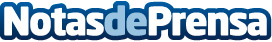 Marjal Resorts ofrece a sus clientes ‘pulseras inteligentes’ para el pago de servicios sin dinero efectivoLa apuesta de la empresa facilita la estancia vacacional a toda la familia con la aplicación de un ‘app’ y la pulsera que ofrecen información, seguridad al cliente, más comodidad y un control de gastos, así como acceso a sus bungalowsDatos de contacto:Intermundo comunicación965203092Nota de prensa publicada en: https://www.notasdeprensa.es/marjal-resorts-ofrece-a-sus-clientes-pulseras Categorias: Nacional Viaje Cataluña Valencia Entretenimiento Turismo Ciberseguridad Dispositivos móviles http://www.notasdeprensa.es